                                                                  T.C.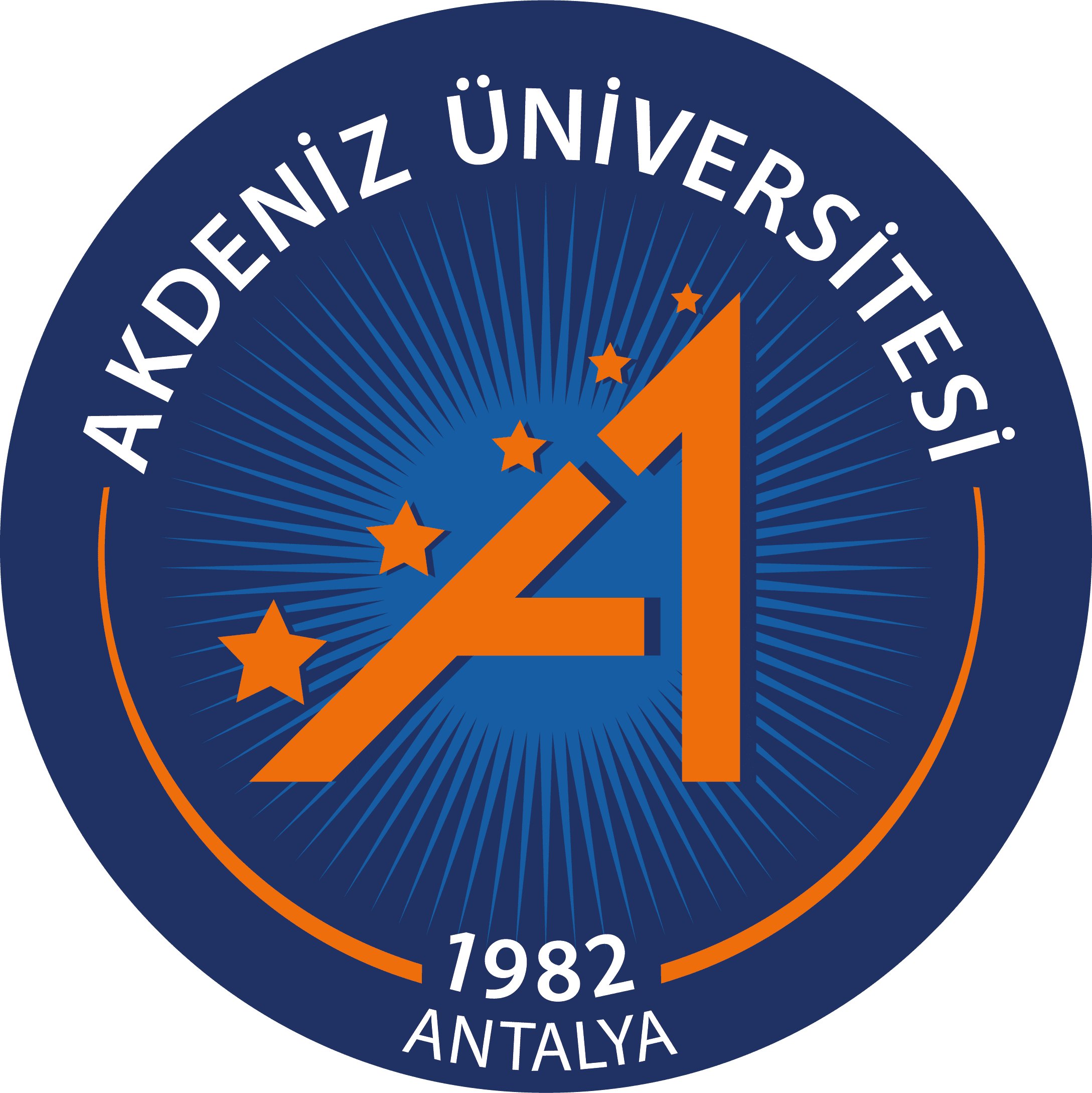 AKDENİZ ÜNİVERSİTESİGÜZEL SANATLAR  ENSTİTÜSÜDRS 207                                     ERASMUS EĞİTİMİ  İZİN  TALEP FORMUGüzel Sanatlar Enstitüsü Müdürlüğüne;     Enstitünüzün   ……………  Anasanat Dalında  …………….. numaralı   Sanatta Yeterlik öğrencisiyim. 20 / 20  eğitim öğretim yılı  Güz/Bahar yarılında Erasmus Programı çerçevesinde aşağıda adı geçen ülke ve üniversitede eğitimime devam edeceğimden izinli sayılmam hususunda gereğini bilgilerinize arz ederim    …../…../…..                                                                                             Adı Soyadı                                                                                                İmzaÖĞRENCİNİNÖĞRENCİNİNAnasanat Dalı ProgramıSanatta Yeterlik       Adı  SoyadıNumarasıGideceği ÜlkeGideceği KurumuGideceği Tarih AralığıTalep Edilen Eğitim DönemEK: ERASMUS Koordinatörlüğü Kabul Yazısı.EK: ERASMUS Koordinatörlüğü Kabul Yazısı.EK: ERASMUS Koordinatörlüğü Kabul Yazısı.DANIŞMANINDANIŞMANINDANIŞMANINUnv. Adı Soyadı TarihİmzasıUygundurANASANAT DALI   BAŞKANININUygundurANASANAT DALI   BAŞKANININUygundurANASANAT DALI   BAŞKANININUygundurANASANAT DALI   BAŞKANININUnv. Adı SoyadıTarihİmzası